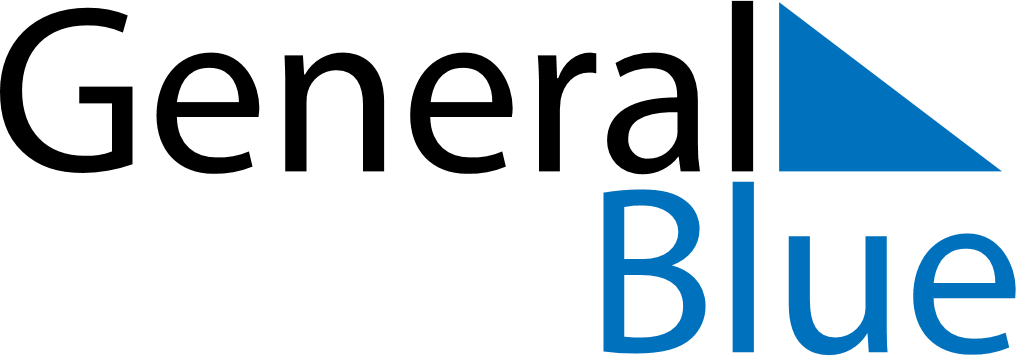 February 2023February 2023February 2023February 2023February 2023February 2023New ZealandNew ZealandNew ZealandNew ZealandNew ZealandNew ZealandSundayMondayTuesdayWednesdayThursdayFridaySaturday1234567891011Waitangi Day1213141516171819202122232425262728NOTES